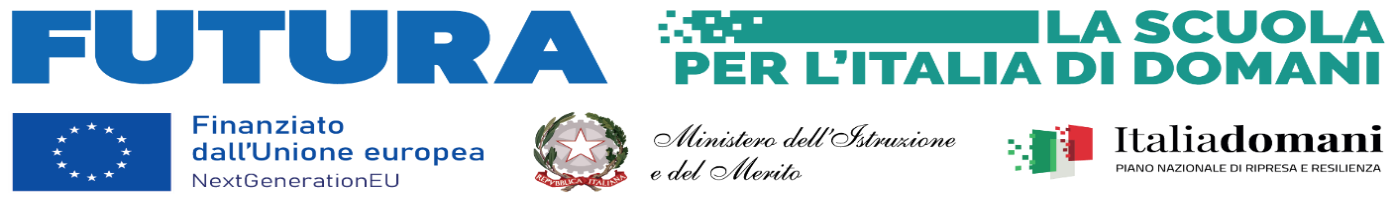 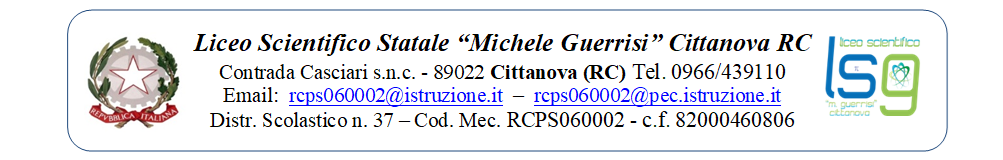 Dichiarazione di insussistenza di incompatibilità o cause ostativePiano Nazionale di Ripresa e Resilienza - Missione 4: Istruzione e Ricerca – Componente 1 Potenziamento dell’offerta dei servizi di istruzione: dagli asili nido alle Università – investimento 3.1 “Nuove competenze e nuovi linguaggi Azioni di potenziamento delle competenze STEM e multilinguistiche (D.M. 65/2023); CUP:H44D23003290006 – Cod. progetto: M4C1I3.1-2023-1143-P-3.Il/la sottoscritto/a ____________________________________ nato/a a ______________________il______________________, residente a _______________________________ prov. (______)  	Via ________________________________, codice fiscale _____________________________ 	partecipante alla selezione del progetto di cui sopra, in qualità di ___________________________DICHIARAai sensi dell’art. 75 del d.P.R. n. 445 del 28 dicembre 2000 consapevole degli artt. 46 e 47 del d.P.R. n. 445 del 28 dicembre 2000:non trovarsi in situazione di incompatibilità, ai sensi di quanto previsto dal d.lgs. n. 39/2013 e dall’art. 53, del d.lgs. n. 165/2001;di non avere, direttamente o indirettamente, un interesse finanziario, economico o altro interesse personale nel procedimento in esame ai sensi e per gli effetti di quantonon coinvolge interessi propri;non coinvolge interessi di parenti, affini entro il secondo grado, del coniuge o di conviventi, oppure di persone con le quali abbia rapporti di frequentazione abituale;non coinvolge interessi di soggetti od organizzazioni con cui egli o il coniuge abbia causa pendente o grave inimicizia o rapporti di credito o debito significativi;non coinvolge interessi di soggetti od organizzazioni di cui sia tutore, curatore, procuratore o agente, titolare effettivo, ovvero di enti, associazioni anche non riconosciute, comitati, società o stabilimenti di cui sia amministratore o gerente o dirigente;che non sussistono diverse ragioni di opportunità che si frappongano al conferimento dell’incarico in questione;di aver preso piena cognizione del D.M. 26 aprile 2022, n. 105, recante il Codice di Comportamento dei dipendenti del Ministero dell’istruzione e del merito;di impegnarsi a comunicare tempestivamente all’Istituzione scolastica eventuali variazioni che dovessero intervenire nel corso dello svolgimento dell’incarico;di impegnarsi altresì a comunicare all’Istituzione scolastica qualsiasi altra circostanza sopravvenuta di carattere ostativo rispetto all’espletamento dell’incarico;FirmatoINFORMATIVA SUL TRATTAMENTO DEI DATI PERSONALIInformativa - Legge 196/2003Ai sensi dell'art. 13 del   D.L.gs n.  196 del 30/06/2003, recante norme   sul trattamento dei dati personali, informiamo che il Liceo Scientifico “M. Guerrisi”, in riferimento alle finalità istituzionali dell'istruzione e della formazione e ad ogni attività ad esse strumentale, raccoglie, registra, elabora, conserva e custodisce dati personali identificativi dei soggetti con i quali entra in relazione.In applicazione del D.Lgs. 196/2003, i dati personali sono trattati in modo lecito, secondo correttezza e con adozione di idonee misure di protezione relativamente all'ambiente in cui vengono custoditi, al sistema adottato per elaborarli, ai soggetti incaricati del trattamento.Incaricati del Trattamento dei dati sono il personale addetto all'Ufficio di Segreteria, i componenti del personale di supporto operativo, il Referente per la sicurezza.I dati possono essere comunque trattati in relazione ad adempimenti relativi o connessi alla gestione del progetto. l dati in nessun caso vengono comunicati a soggetti privati senza il preventivo consenso scritto dell'interessato.Al soggetto interessato sono riconosciuti il diritto di accesso ai dati personali e gli altri diritti definiti dall'art. 7 del D.Lgs 196/03.Consenso al trattamento dati personaliIl/ La sottoscrit_____________________________________________________________  nat     a  ______________________________________________provincia di__________il___________________, ricevuta l'informativa di cui l'art.13 del D.lgs. 196/23, esprime il proprio consenso affinché i dati personali forniti con la presente richiesta possano essere trattati per gli adempimenti connessi alla procedura di selezione.Data 	_                                                                               Firma ________________________                                                                               